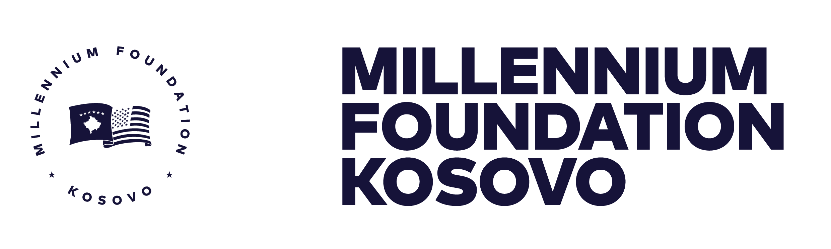 SPECIFIC PROCUREMENT NOTICE (SPN)The Millennium Foundation of Kosovo has received financing from the Millennium Challenge Corporation toward the cost of the Transparent and Accountable Governance Project: Government decision-making is often opaque, leading to distrust by the private sector and civil society, and high perceptions of corruption. Kosovo’s judiciary is one the country’s least trusted institutions. This project supports also the implementation of a case management information system to make judicial information publicly available, and intends to apply part of the proceeds toward payments under the contract for Program Management Consultant for Assessment and Supervision Services for the Public Access to Judicial Information Activity (Case Management Information System “CMIS”). MCC’s funding is appropriated by the U.S. Congress and obligated to the Threshold up-front, with no incremental or partial funding. So, when a contract is signed with an MCA Entity, money is already available to the MCA Entity and, for most contracts, invoices are paid directly to Contractors/Consultants/Suppliers by the US Treasury.MFK now invites proposals from eligible consultants for The Public Access to Judicial Information (PAJI) activity, implemented by the Millennium Foundation of Kosovo, aims to support the Kosovo Judicial Council (KJC) by building upon assistance provided by USAID and Norway to implement a Case Management Information System (CMIS) and using that system to improve the administration of justice in Kosovo, transparency of the rule of law institutions, as well as but also support the Kosovo Judicial Council, Kosovo Prosecutorial Council and the Ministry of Justice (MoJ) in improved communication and outreach. Bidding will be conducted through the QCBS procedures as specified in the MCC Program Procurement Guidelines (PPG), and is open to all eligible bidders or consultants as defined in the PPG. A complete set of Request for Request for Proposal (RFP) documents including any clarifications, notices and/or addendums may be obtained by interested eligible consultants through the following website (Eventual clarifications or any changes to the RCQ document shall be published at the latest 5 days before the submission deadline on the link provided below):https://millenniumkosovo.org/procurment/program-management-consultant-for-assessment-and-supervision-services-for-the-public-access-to-judicial-information-activity-case-management-information-system-cmis-rfp-mfk/Consultants  interested in submitting a proposal should register their interest by sending a completed registration, with the reference and subject of the RFP  to the Procurement manager  at procurement@millenniumkosovo.org ,giving full contact details of the consultants. Please note that only electronic applications submitted via the File Request Link (dropbox link) shall be accepted. Submissions by hard copy or by email are not acceptable and shall culminate in RFP rejection. The File link for submission of qualifications is included in the RFP document.Qualifications shall be submitted ONLY to the file request link provided in RFP documents no later than 07 September 2020 at 14:00 (Kosovo Time). Only electronic submission will be permitted. Late applications will be rejected. Contact Information: CountryKosovoProject NameThreshold ProgramProcurement Title Program Management Consultant for Assessment and Supervision Services for the Public Access to Judicial Information Activity (Case Management Information System “CMIS”)Procurement Ref. Number RFP / MFK / QCBS / 2020 / No. 002  Type of Procurement (goods, works or services as applicable)Services EmployerMillennium Foundation of KosovoPublication Date 29 July 2020Submission Deadline 07 September 2020; 14:00 pm (Kosovo Time)The address referred to above is:Str. “Migjeni” no. 21 (ex-Bank of Ljubljana, floor IX), Postal Code:10000 Prishtina, Kosovo Attn: Arton ÇitakuMFK Procurement Manager Str. “Migjeni” no. 21 (ex-Bank of Ljubljana, floor IX), Postal Code:10000 Prishtina, Kosovo Tel:00 383 38 752 110E-mail:procurement@millenniumkosovo.orgWebsite:www.millenniumkosovo.org 